Vetting Requirements:As standard practice, the Administrator undertakes a thorough vetting process of all vessels seeking registration. The vetting process includes due diligence screening of the owning and operating entities, to include actual beneficial ownership of the vessel. For this reason, please identify all natural persons in the vessel ownership structure who ultimately hold a 25% or greater interest in the vessel and indicate the country in which each resides. In the event the vessel ownership structure terminates with no natural person(s) ultimately owning 25% or more interest in the vessel, please provide a statement to that effect and the name(s) of the natural person(s) exercising control of the legal person through other means. Alternatively, if all the ultimate owning legal entities are publicly traded, please provide a statement to that effect and identify the ultimate owning legal entity or entities. This information is kept confidential, but we must have it to satisfy our trade compliance policy.Ownership Structure:Every RMI registered yacht must be owned through a RMI Entity or a Foreign Maritime Entity.For more information, please contact our Corporate department: corp@register-iri.com Application/Documentation/Requirements:Declaration of Private Use – Not for Hire (MI-127PY) duly completed and signed. The original must be kept onboard. Application for registration duly acknowledged or notarized (MI-101Y), .Power of Attorney or Corporate Resolutions: Authority of Agent/Officer.Third-Party Liability and Hull and Machinery Insurance.Bunker Blue Card for for yachts of 1000GT and more.Wreck Removal Blue Card for yachts of 300GT and more.Payment for Re-Registration Fee, refer to the attached Marine Notice (MN-1-005-2) the fee is based on the GT of the yacht.Class Documents (only if requested by RMI Technical Team - we will inform you accordingly, and if authorized, these will be requested directly from Class):Confirmation of Class Certificate and Class Statement “Fit to Proceed to Sea” (dated within 10 days before registration), N/A for yachts not in class.Survey Reports, Special Survey Reports, Statutory Certificates for yachts 15 years of age and above.Compliance Verification: (only if requested by RMI Technical Team - we will inform you accordingly):All classed private yachts of 24 meters or more in length, may, at the discretion of the Administrator, satisfy the pre-registration inspection requirements by the submission of current valid class and statutory certificates. In this case, a separate inspection will normally not be required; however, a current list of firefighting and lifesaving appliances including their expiring and/or service dates are to be submitted for the Administrator’s review prior to registration.All classed private yachts of 24m or more in length and over 20 years of age, regardless of size, are required to undergo a pre-registration inspection by RMI Appointed Representative (AR) prior to registration. The list of the approved RMI AR’s can be found on Marine Guideline (MG-2-11-15).All unclassed private yachts of 24 meters or more in length must undergo a pre-registration inspection. The registration inspection must be performed by an RMI AR.Closing Documents to be received on or prior to the day of Registration:RMI Permission to Sell.RMI Certificate of Free Ownership and Encumbrances (COE) issued (dated within 3 working days of re-registration).Bill of Sale (BOS), duly notarized or acknowledged. Sellers Power of Attorney or Corporate Resolutions authorizing the signatory on the BOS.Protocol of Delivery and Acceptance, if available.Non-Registration Letter, if applicable.Certificates issued on the day of closing:Private Certificate of Registry.Temporary Authority Ship Radio LicensePort Authority Letter Tonnage Tax Receipt if yacht vessel name change also tooCivil Liability Bunker Certificate for yachts of 1000GT and moreWreck Removal Liability Certificate for yachts of 300GT and moreWaiver of the Marshall Islands Age, if applicable for vessels over 20 years of ageThe initial forms to be submitted in draft format would be the MI-101Y and the Vetting Requirements, this will give us sufficient information to start our procedures and assign Marshall Islands identifiers.All the aforementioned forms can be submitted in draft format for preclearance prior to execution.REPUBLIC OF THE MARSHALL ISLANDSMARITIME ADMINISTRATORRequirements for Private Yacht Re-Registration 24m and more(Classed and Unclassed Yachts) 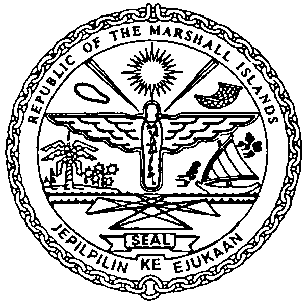 